cÎ bs:AvwbKv(Kzl)/cÖkv-1(4)/2023-24/174(1)                                           ZvwiL:  25.03.2024wLªtÒKvh©vjq Av‡`kÓevsjv‡`k K…wl e¨vsK, kvLv wbqš¿Y I e¨emv Dbœqb wefvM, cÖavb Kvh©vjq, XvKvi cÎ cÖKv/kvwbe¨Dwe-8(Ask-8) ï×vPvi/2020-2021/78, ZvwiLt 21/07/2020 Bs Ges cÖKv/kvwbe¨Dwe-8(Ask-8)/ï×vPvi(gvV Kvh©vjq)/2020-2021/1296, ZvwiLt 24/03/2021 †gvZv‡eK 4_© †KvqvUv©i wfwËK RvZxq ï×vPvi †KŠkj Kg©-cwiKíbv cÖYqb I ev¯Íevq‡bi Rb¨ we‡Kwe, AvÂwjK wbixÿv Kvh©vjq, Kzwóqv‡Z D³ wel‡qi Av‡jv‡K Av‡jvPbvi wbwg‡Ë AvMvgx 28.03.2024 ZvwiL weKvj 4.00 NwUKvq AÎ Kvh©vj‡q Kg©iZ mKj‡K Dcw¯’Z _vKvi Rb¨ wb‡`©k ‡`qv n‡jv| 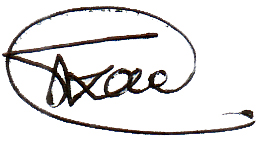 mswkøó Kg©KZ©v/Kg©PvixMY|			    25.03.2024( ‡gv. kvwnby¾vgvb Lvb)                                                                                                                        AvÂwjK wbixÿv Kg©KZv©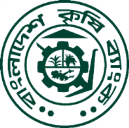 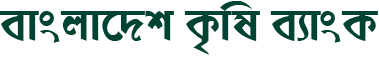 AvÂwjK wbixÿv Kvh©vjq, Kzwóqve-mail: raokushtia@krishibank.org.bd 